Wtorek, 5.05.2020 r.Dzień dobry Kochani!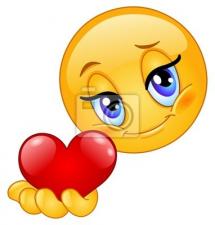 	W tym tygodniu poznajemy łąkę i jej mieszkańców, dlatego na powitanie przygotowałyśmy dla każdego z Was koniczynki z majowej łąki -  na szczęście! Każdy znajdzie swoją koniczynkę po pierwszej literce ze swojego imienia:A O   K  Z  FM  I G L  H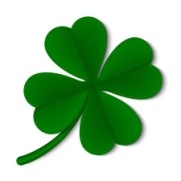 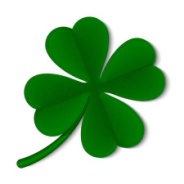 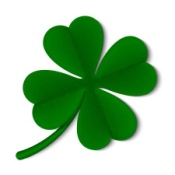 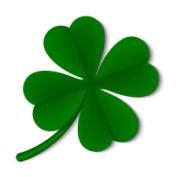 I zrobiło się zielono Zapraszamy całą rodzinę na filmik pod tytułem "Wędrówki Skrzata Borówki - Łąka" (poniżej link do filmiku)https://www.youtube.com/watch?v=LKLf5EN1Ff4  Odpowiedzcie na pytania dotyczące powyższego filmiku:–Co znajdziemy na łące? (kwiaty, owady, zwierzęta, ptaki, rośliny...)–Wymień przynajmniej 3 owady, jakie mieszkają na łące? (np. motyle, pszczoły, muchy)–Kogo jeszcze możemy spotkać na łące? (żaby, bociany, ptaki, sarny, jelenie, krowy, koniki polne)  Proponujemy nauczyć się krótkiej i prostej rymowanki, którą mówiła Koniczynka:Pięknie jest na łące,kwiaty tu rosną pachnąceorkiestra koników brzęczya kolorów więcej niż w tęczy.Przyjrzyjcie się jeszcze raz wybranym  roślinom rosnącym na łące:koniczyna łąkowa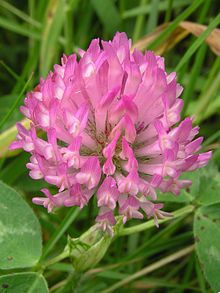 stokrotka pospolita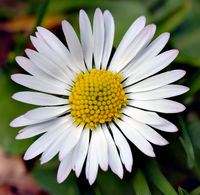  mniszek lekarski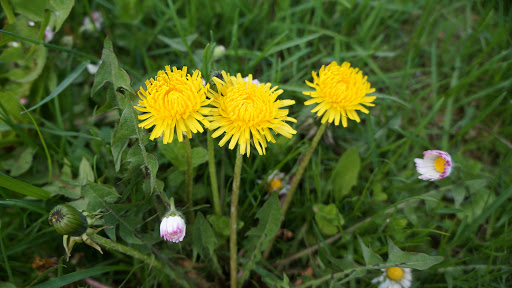 Jeżeli uda się Wam rozwiązać zagadki to przypomnicie sobie owady, które możemy zobaczyć na łące: Tu cytrynek, tam paź królowejWszędzie piękne, kolorowe Lekko unoszą się nad łąką Gdy tylko zaświeci słonko                                                 (motyl)W kropki mam spódnicę,chętnie zjadam mszyce.                                                  (biedronka) Ma żółte i czarne paseczki,lata nad łąką i głośno bzyczykiedy grzeje słonko.                                                           (pszczoła) Nie liść – a na łące i zielonyNie zegar – a cyka jak szalony.Nie w stajni skacze wolny.Już wiem! – to ….                                                         (konik polny)Zabawmy się teraz w dzielenie na sylaby nazw mieszkańców łąki : biedronka, bocian, żaba, ważka, pszczoła, komar, mrówka, motyl , dżdżownica, ślimak, motyl.(Rodzic mówi nazwę mieszkańca łąki  a dziecko wyklaskuje sylaby.)Teraz czas na zabawę ruchową połączoną z liczeniem Policz, ile jest  ślimaków? – klaśnij tyle razy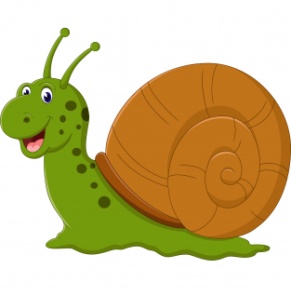 Ile  lata motyli? – podskocz tyle razy 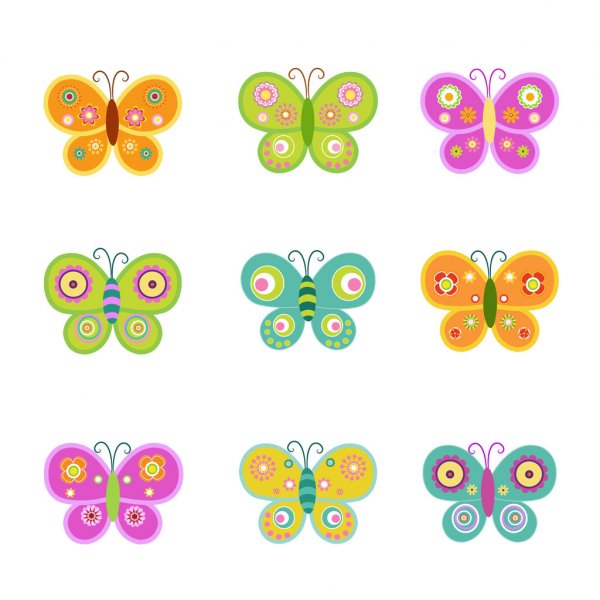 Ile jest biedronek? – tupnij tyle razy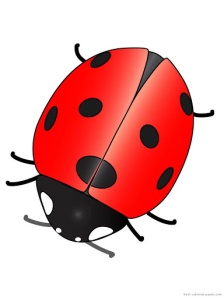 Nasze propozycje na dzisiejszy dzień (do wyboru dla chętnych):- Możecie zrobić obrazek łąki taki, jak dziewczynki z filmu lub według własnego pomysłu,- Może narysujecie biedronkę- instrukcję znajdziecie na stronie :                       www.drukowanki.pl/jak-narysowac-biedronke - Albo pięknie pokolorować kolorowanki - do drukuMiłego dnia! Do jutra! Wykorzystano obrazy ze stron: depositphotos.com,  freepik.pl,  wikipedia.pl,   funkydiva.p, cauchy.pl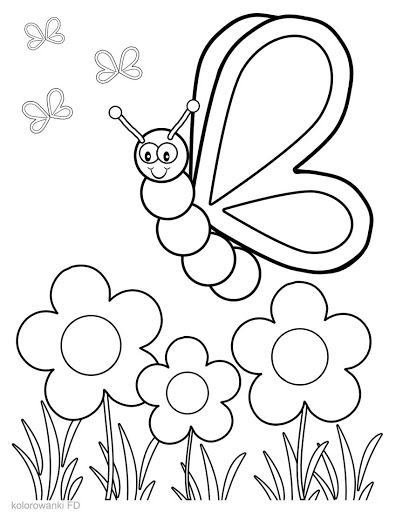 Połącz kropki i pokoloruj 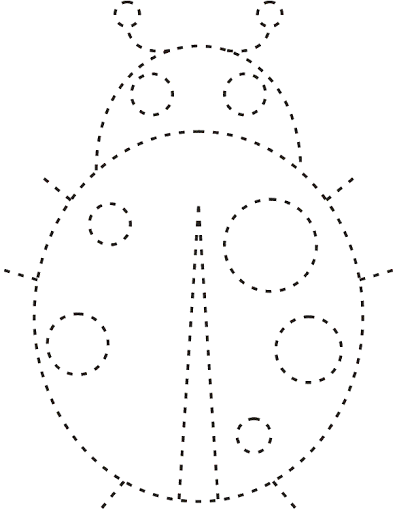 